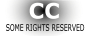 By Maryam Laura Moazedi (Own work) [<a href="http://creativecommons.org/licenses/by-sa/3.0">CC BY-SA 3.0</a>], <a href="https://commons.wikimedia.org/wiki/File%3AELEPHANTS.jpg">via Wikimedia Commons</a>